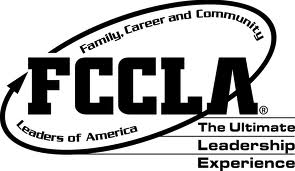 2020 MN FCCLA AREA MIDWINTER SCRIPTSlide 1 and 2President: (with enthusiasm) Welcome to the Area Mid Winter Meeting. Theopening session is about to begin. Please take your seats.Officers enter on stage.Let us introduce our Area Officer TeamPresident-Vice PresidentSecretaryTreasurerJunior High CouncilPeer Education team ( if applicable)Slide 3President : Let us introduce our Area Officer TeamPresident-Vice PresidentSecretaryTreasurerJunior High CouncilPeer Education team ( if applicable)Slide 4President:As you may already know, year's State Theme is “find a WORLD of Opportunity!” Slide 5 President: This theme has three goals which we will review with you now.Travel into career pathways Unpack your skills for success.Purchase your ticket toward new horizons.Slide 6 Vice President: Let’s learn more about Career pathways.  FCCLA has identified these career paths for the family and consumer sciences field. This logo shows that we have study areas in Hospitality and Tourism, education and Training, Human Services and Visual Arts and Design. You may recognize that many of the STAR Events are connected to these areas of study.Slide 7Secretary: You may be excited about the second goal of the state theme. It is to “ Get on your way to”:State ConferenceNational ConferenceShadow DaySTAR EventsService Projects.There are many events and opportunities in FCCLA for your to take advantage of!Slide 8Treasurer: Goal 3 of the state theme is to:Unpack your skills for success!Here are some of the skills you might be working on….Being more flexible!Teamwork !Solving Problems!Making Decisions!That is just a few of the skills you may practice in FCCLA.Slide 9 President: Whenever FCCLA gather together, we have an Opening Ceremony and creed.Let us repeat the Opening CeremonyPresident: Please stand as you join us in the FCCLA Opening Ceremony.President: We are the Minnesota Family, Career and Community Leaders ofAmerica. Our mission is to promote personal growth and leadership developmentthrough Family and Consumer Sciences Education.Officers: Focusing on the multiple roles of family member, wage earner and community leaders, members develop skills for life through character development, creative and critical thinking, interpersonal communication, practical knowledge andcareer preparation.Members: As we work toward the accomplishments of our goals, we learn cooperation, take responsibility, develop leadership and give service.Slide 10CreedPresident: The ___ Area meeting of Minnesota FCCLA is now in session.(Rap gravel once.)Let us repeat our creed.We are the Family, Career and Community Leaders of America.We face the future with warm courage and high hope.For we have the clear consciousness of seeking old and precious values.For we are the builders of homes, homes for America’s future.Homes where living will be the expression of everything that is good and fair.Homes where truth and love and security and faith will be realities not dreams.We are the Family, Career and Community Leaders of America.We face the future with warm courage and high hope.President: You may be seated. We will now move on to the Rolls Call of Chapters.Slide 11Roll CallRoll callSecretary: As I call off your chapter’s name, please send a representative forward with the food items you would like to donate. Just a reminder, this is a friendly competition between all Minnesota regionsI will now call out your chapter's names. Please remain silent until all chapters are called.Call off the list of chapters in your area.Secretary : I’d like to thank each chapter for your generous contributions!The effort for service projects that help families with food is part of our efforts for Martin Luther King Day of Service as a Lead State Agency. Slide 12Service-learningState Officer:Introduce state officer(s) and they will tell about the low income research poster they have done. Slide 13ServiceTreasurer: GLOBAL YOUTH SERVICE DAYDuring January to March, we encourage your chapter to be doingservice efforts. Minnesota FCCLA is deeply honored to be a Lead Agency for Youth Service America, the organization that coordinates Global Youth Service Day. This isthe largest youth service effort in the world! If you participate in a service project this year, you have a chance to get your service projects featured on the YSA website.You can view specific instructions on how to register your projects on this site.Slide 14 
CrwonJHC: TRIPLE CROWNThe State Officers have developed an award for chapters who do all three service efforts this year. The award will be based on the report forms that a chapter has turned in. These are on the MN FCCLA website page for Global Youth Service Day. So develop your plans for the next service effort which is in April for the Global Youth Service Day weekend. You could do a service project outside, do a safe driving service project for prom and graduation season, or develop another service project for your school or community. So earn you crown for service!Slide 15WashingtonPresident: NLCGet ready for a huge conference in Washington DC. Any member can attend, It is July 5-9. Star Event national advancers, advisers, officers will have special days of activities. Slide 16Shadow DayVice President: Shadow DayAnother upcoming opportunity is Shadow Day. Many of you areregistered for this event! This is an experience where youth leaders from Minnesota FCCLA have the chance to meet with State legislators, learn about their day-to-day life, and promote FCCLA! This is an excellent opportunity to grow as a leader, and we look forward to seeing many of you there! It is February 19. Slide 17MembershipTreasurer: Membership 7 Up Challenge I heard that this year at State Conference Minnesota FCCLA will be hosting a7-Up party! Raise your hand if you have heard of the 7-Up Party. (Pause).The 7-Up party is an incentive for your chapter to reach itsmembership goals! In order to attend this event at State, your chapter needs to increase or maintain membership in order to get invited. I heard that the activities planned for this activity will be a lot of fun. This is not an opportunity you want to miss out on!Slide 18MembershipJHC: MembershipNational FCCLA also has membership incentives. Check out the national website for chapter awards for membership.Slide 19UpcomingResident: Upcoming Events Minnesota FCCLA has so many exciting events coming up! I can’t wait to attend all of them. Some of you may be wondering how you could become more involved in these events. If this is you, I would like to encourage you on behalf of Minnesota FCCLA to run for office this year.Slide 20CandidatesVice President: Officer positions There are so many different positions that you could hold in MinnesotaFCCLA; from Peer Education, to Area Leadership, to State Office. As an officer, you will find that there are an amazing amount of opportunities open to you. If you wish for more information please contact your advisor and go online to the Minnesota FCCLA website, www.mnfccla.org, to find an application. To hear more about the experiences of current Minnesota FCCLA Officers, check out the wonderful Horizon publications, which are also featured on the MN FCCLA website!Slide 21AwardsSecretary: AwardsEnroll your chapter in the Program Awards by March 1. The applications are on the national Website for awards in various programs that your chapter may have done. Earn $1000 or $500 for your chapter. These are due March 1st. Slide 22 AnnouncementsSlide 23Thank youPresident: Thank you to our STAR coordinator and to our advisers! We appreciate your work.Slide 24Talent and dancePresident: Before we move on. We have a couple announcements. Firstly, all STAR Events participants must check in outside of their presenting room 15 minutes priorto their scheduled time slot, just to be sure that there were not changes made to the order of presenters.Vice President: Secondly, we will be formally announcing all STAR Events resultsat the end of our meeting. (DESCRIBE HOW THEY WILL GET THEIR RESULTS)Secretary: State Advancers I be eligible to present their STAR Events at State Conference in March. If you advance, you are also permitted to make adjustments to your STAR Event prior to the date of State Conference.Treasurer: Advisers, you may now report to ______ for your meeting.2019 MN MidWinter Meeting ScriptJHC: And evaluators, you may now report to _____ for your meeting.President: Thank you all so much for being here today, and our Officer Team wishes you the best of luck with your events! This concludes the opening ceremony.If your area has entries in the Talent and Dance Showcase, this is the script you may use to introduce them.Officer 1: We are pleased to announce that we have entries from our area in this year's Talent and Dance Showcase! For those of you who are unfamiliar with the showcase, it is an annual event in which a number of talented FCCLA members are featured at Area MidWinter Meetings and the State Conference. The Area May select one representative from Senior High, and one representative from Junior High to perform at state.Officer 2: Here are the rules:1. The entry must be less than 3 minutes to advance to the State level.2. Participants must be current FCCLA members.3. One talent entry per age group may participate from a chapter.4. Each act must supply their own equipment. No piano is provided at the State Level.5. No lip synch numbers are permitted to enter the Talent Show.6. There is a maximum of 8 persons per entry.7. A winner and runner up will be selected from each level.Officer 3: Talent Show acts chosen for State Conference will be placed in the official State Conference agenda.The categories are as follows:• SENIOR HIGH DANCE (Max. 8 People in a group.)• JUNIOR HIGH DANCE (Max. 8 People in a group.)• SENIOR HIGH TALENT (Vocal, instrumental music, drama, etc.) (Max. 8 People ina group.)• JUNIOR HIGH TALENT (Vocal, instrumental music, drama, etc.) (Max. 8 People ina group.)Just a reminder, all entries must be under three minutes to advance to the Statelevel.Officer 4: The entries will be evaluated based on audience appeal, creativity,polished performance, and the apparent work put into the performance. The StateAssociation deserves the right to refuse to feature songs deemed inappropriate.Our first entry is: ________Our second entry is: ________Talent and Dance Showcase (Go on until finished.)Officer 5: We are proud to announce this year's _____ Area Talent & DanceShowcase results!The SENIOR HIGH DANCE alternate is . . .The SENIOR HIGH DANCE winner is . . .The JUNIOR HIGH DANCE alternate is . . .The JUNIOR HIGH DANCE winner is . . .The SENIOR HIGH TALENT alternate is . . .The SENIOR HIGH TALENT winner is . . .The JUNIOR HIGH TALENT alternate is . . .The JUNIOR HIGH TALENT winner is . . .A round of applause for all of our participants! We are so impressed!The following announcements should be presented by Peer Educators and/or StateOfficers if possible. Otherwise they may be presented by an Area Officer.Before we wrap up, we would like to make a few announcements.• State Conference will be held March 28-30th. Those of you who advance todayare eligible to compete, although all members are welcome to attend.• For those of you registered for Shadow Day, this will take place February 19th.• Our National Leadership Conference will be held this summer in Washington DC. Again, advancers are eligible to compete, although all members are invited to attend.• Be sure to check our running for office! It truly is an amazing opportunity.Slide 26President: Closing (If used- closing ceremony) Slide 27This meeting is now adjourned.